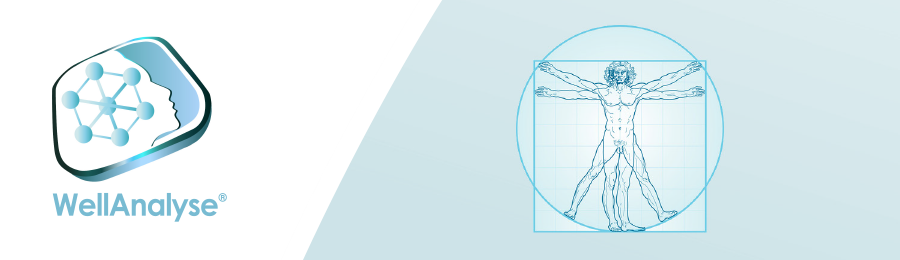 Einladung zur
„Wellanalyse Sprechstunde“Liebe Wellanalyseanwender/innen,wie schon in unserer Telegramgruppe heute angekündigt, 

lade ich euch für Dienstag, den 04.04.2022 um 19.00 Uhr bis 21.00 Uhr zu einem Wellanalyse“Talk“ ein.Das Thema: Praxisfragen – NLS und EntropieanlalysenIch freue mich auf rege Teilnahme.
Der Abend ist kostenfrei, bitte kurze Anmeldung bis zum .01.04.23 über PN  auf Telegram

Herzliche Grüße Iris Kamp 
Iris Kamp lädt Sie zu einem geplanten Zoom-Meeting einWelli Talk
Uhrzeit: 04.April 2023 19.00 Uhr - 21.00 UhrIris Kamp lädt Sie zu einem geplanten Zoom-Meeting ein.Zoom-Meeting beitretenhttps://us02web.zoom.us/j/82000661678Meeting-ID: 820 0066 1678Schnelleinwahl mobil+496950502596,,82000661678# DeutschlandEinwahl nach aktuellem Standort        +49 695 050 2596 DeutschlandMeeting-ID: 820 0066 1678Ortseinwahl suchen: https://us02web.zoom.us/u/kn0Cc6PK9